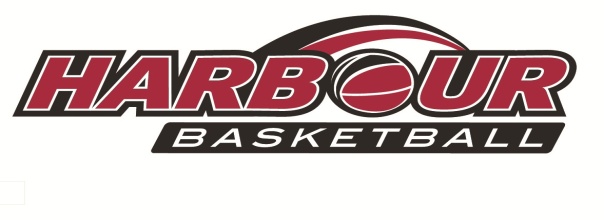 ‘REQUEST TO BE EXCUSED’FROM HARBOUR BASKETBALL TRIALS 2015Date:................................Players Name:........................................................................Age Group:.......................DOB:.................................To Whom it May Concern, I,........................................................................................(Name of Parent/Guardian) ask that you please excuse my son/daughter from participating in the Harbour Basketball Representative Trials on................................................................... (Insert date of absence)I am afraid that he/she is unable to attend trial because:.................................................................................................................................................................................................................................................................................................................................................................................................................................................................................................................................................................................................................................................................................................................................................................................................................................................................................................................................................................................I ask for your understanding and approval for this absence and ask that he/she still be considered for selection.Please do not hesitate to contact me if any further explanation is needed.My contact details are:Name............................................................................................Telephone....................................................................................Email............................................................................................Signature.....................................................................................